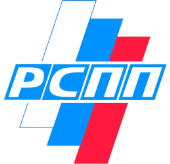 Российский союз промышленников и предпринимателейКомитет по корпоративной социальноЙ ответственностии демографической политикеРЕШЕНИЕ«О проекте Концепции развития публичной нефинансовой отчетностив Российской Федерации на среднесрочную перспективу»г. Москва                                                                                              25.12.2013 г.1. С учетом высказанных замечаний в целом одобрить основные положения проекта «Концепции развития публичной нефинансовой отчетности в Российской Федерации», представленной Минэкономразвития России.2. Утвердить Заключение Комитета с учетом состоявшегося обсуждения, направить  текст Заключения в Минэкономразвития России. 3. Комитету совместно с Советом РСПП по нефинансовой отчетности и Центром РСПП по корпоративной социальной ответственности и нефинансовой отчетности:- принять участие в Проекте «Разработка и апробации Индекса публичной корпоративной отчетности «Ответственность и открытость» по вопросам  социальной ответственности и устойчивого развития»;  - принять к сведению, что целью Проекта является создание инструмента регулярного мониторинга раскрытия крупнейшими российскими компаниями информации об их вкладе в социальное благополучие и устойчивое развитие общества. - отметить, что разработка Индекса может способствовать формированию перечня показателей, раскрытие которых целесообразно рассматривать в качестве обязательных, тем самым Индекс может стать одним из инструментов внедрения Концепции публичной нефинансовой отчетности.Приложение: Заключение Комитета РСПП на проект Концепции развития публичной нефинансовой отчетности в Российской Федерации на среднесрочную перспективу на 3 л.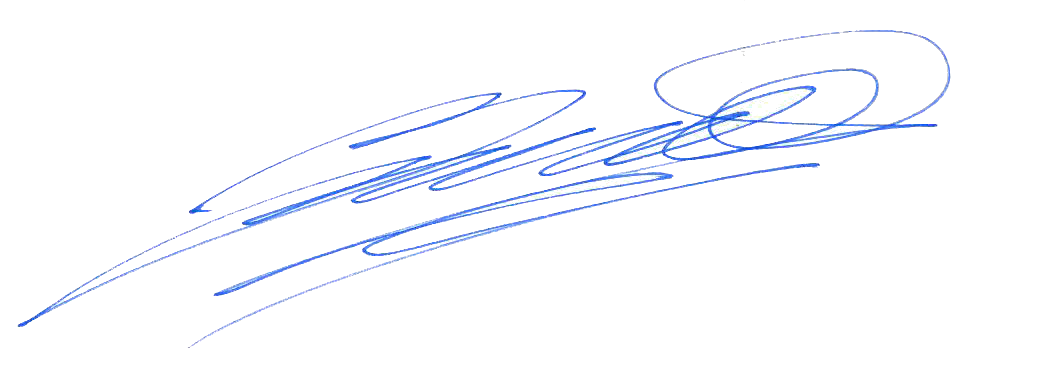       Председатель Комитета РСПП                             по корпоративной социальной ответственности      и демографической политике				        Д.М. Якобашвили	